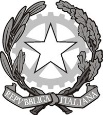                                                                                      Ministero dell’Istruzione e del Merito                                                              Istituto di Istruzione Superiore                                                                        LUIGI GALVANI                                                                 Via F. Gatti, 14    - 20162 Milano                                       email miis05400x@istruzione.it pec MIIS05400X@PEC.ISTRUZIONE.IT                                                         Tel. 02 6435651/2/3   Cf 02579690153ALLEGATO 3Al Dirigente Scolastico                                                                                                                   I.I.S. “Luigi Galvani”Via F. Gatti, 14                                                                                                                20162 Milano Oggetto: dichiarazione di incompatibilitàLa/Il sottoscritta _________________________________________________________________nata/o  il 	/	/	     a___________________________________________________( 	) residente in 	_________________________________________( 	)via / piazza 		_________________________________n. _ai sensi della legge 15/68, della legge 127/97 e del DPR 403/98 e, a conoscenza delle sanzioni penali previste dall'art.26 della legge 15/68 e art.6 commi 1 e 2 del DPR 403/98 in caso di dichiarazioni false     o comunque non corrispondenti al veroDichiaradi non avere / di avere altri rapporti di impiego pubblico o privato (nel caso in cui la risposta sia positiva, allegare espressa dichiarazione di opzione per il nuovo rapporto di lavoro);di non trovarsi in nessuna delle situazioni di incompatibilità richiamate dall'art. 58 del D.Lgs. 29/93 o    dell'art. 508 del D.Lgs. 297/94 e successive modificazioni e integrazioni.___________, lì _____________Firma